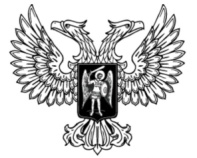 ДОНЕЦКАЯ НАРОДНАЯ РЕСПУБЛИКАЗАКОНО ВНЕСЕНИИ ИЗМЕНЕНИЯ В СТАТЬЮ 32 ЗАКОНА ДОНЕЦКОЙ НАРОДНОЙ РЕСПУБЛИКИ «О ГОСУДАРСТВЕННОЙ РЕГИСТРАЦИИ ВЕЩНЫХ ПРАВ НА НЕДВИЖИМОЕ ИМУЩЕСТВОИ ИХ ОГРАНИЧЕНИЙ (ОБРЕМЕНЕНИЙ)»Принят Постановлением Народного Совета 3 апреля 2020 годаСтатья 1Внести в часть 4 статьи 32 Закона Донецкой Народной Республики 
от 24 июня 2016 года № 141-IНС «О государственной регистрации вещных прав на недвижимое имущество и их ограничений (обременений)» (опубликован на официальном сайте Народного Совета Донецкой Народной Республики 25 июля 2016 года) изменение, изложив ее в следующей редакции:«4. До введения в действие порядка государственной регистрации ограничений (обременений) движимого имущества, государственная регистрация ограничений (обременений) движимого имущества в виде залога, налогового залога проводится органами государственной регистрации вещных прав по заявлению залогодержателя, органов доходов и сборов в соответствии с требованиями настоящего Закона и нормативных правовых актов, принятых во исполнение и для реализации норм настоящего Закона.».Глава Донецкой Народной Республики					   Д. В. Пушилинг. Донецк3 апреля 2020 года№ 118-IIНС